		Top of Form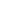 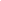 Business Model Canvas		Bottom of Form		Top of FormPartenaires clésDistributeur qui ont un réseau bien ancré pour la vente Partenariat commercial avec entreprises du secteur de la pêcheActivités clésCulture du bambou près de nos usinesTransformation du bambou Fabrication du filet de pêcheVente et livraison des filetsProcessus d'amélioration continue pour améliorer et optimiser nos procédés de transformation du bambouMarketing pour vendre (publicité et prospection de nouveaux clientsOffre (proposition de valeur)Filet + résistant et meilleure qualité par rapport au nylonMoins de pollution (filet perdu ou troué) donc pêche + durable Meilleur rentabilité dans le tempsAméliorer la réputation des entreprises de pêche à qui nous vendons (pêche + éco responsable)Offre (proposition de valeur)Filet + résistant et meilleure qualité par rapport au nylonMoins de pollution (filet perdu ou troué) donc pêche + durable Meilleur rentabilité dans le tempsAméliorer la réputation des entreprises de pêche à qui nous vendons (pêche + éco responsable)Relation clientCircuit court (vente direct)Service de marketing intégréService de reprise des filets pour les recycler et en refaire des nouveauxSegments de clientèleProfessionnels de la pêche (petites et grande compagnies) pêchant en haute merDistributeursPartenaires clésDistributeur qui ont un réseau bien ancré pour la vente Partenariat commercial avec entreprises du secteur de la pêcheRessources clésDe l’espace pour cultiver le Bamboumain d’œuvreElectricité ,machinesInfrastructures Offre (proposition de valeur)Filet + résistant et meilleure qualité par rapport au nylonMoins de pollution (filet perdu ou troué) donc pêche + durable Meilleur rentabilité dans le tempsAméliorer la réputation des entreprises de pêche à qui nous vendons (pêche + éco responsable)Offre (proposition de valeur)Filet + résistant et meilleure qualité par rapport au nylonMoins de pollution (filet perdu ou troué) donc pêche + durable Meilleur rentabilité dans le tempsAméliorer la réputation des entreprises de pêche à qui nous vendons (pêche + éco responsable)Canaux de distributionCanal privilégié : Vente direct (limiter le nombre d'intermédiaire) Site internetVente à des entreprises qui ont déjà des canaux de distribution bien ancréesSegments de clientèleProfessionnels de la pêche (petites et grande compagnies) pêchant en haute merDistributeursStructure des coûtsTransformation du bambou en fibre (electricité)Et fabrication du filet à partir de la fibre (électricité, eau ,produits )Investissement (machines, bâtiments) , main d’œuvre (salaire) et les chargesMarketingStructure des coûtsTransformation du bambou en fibre (electricité)Et fabrication du filet à partir de la fibre (électricité, eau ,produits )Investissement (machines, bâtiments) , main d’œuvre (salaire) et les chargesMarketingStructure des coûtsTransformation du bambou en fibre (electricité)Et fabrication du filet à partir de la fibre (électricité, eau ,produits )Investissement (machines, bâtiments) , main d’œuvre (salaire) et les chargesMarketingSources de revenusPour quelle proposition de valeur les consommateurs sont-ils prêts à payer ? Combien sont-ils prêts à payer ?Quel est le mode de paiement préféré des consommateurs ?Quelle est la part de chaque source de revenus sur le total des revenus ?entreprises de pêche prêt a payer un peu plus cher que les filets en nylon en vue de l’amélioration de la qualité du filet et de la durée de vie(entre 10 et 25% plus chers )Subventions de l’état pour l’aide à l’innovationSources de revenusPour quelle proposition de valeur les consommateurs sont-ils prêts à payer ? Combien sont-ils prêts à payer ?Quel est le mode de paiement préféré des consommateurs ?Quelle est la part de chaque source de revenus sur le total des revenus ?entreprises de pêche prêt a payer un peu plus cher que les filets en nylon en vue de l’amélioration de la qualité du filet et de la durée de vie(entre 10 et 25% plus chers )Subventions de l’état pour l’aide à l’innovationSources de revenusPour quelle proposition de valeur les consommateurs sont-ils prêts à payer ? Combien sont-ils prêts à payer ?Quel est le mode de paiement préféré des consommateurs ?Quelle est la part de chaque source de revenus sur le total des revenus ?entreprises de pêche prêt a payer un peu plus cher que les filets en nylon en vue de l’amélioration de la qualité du filet et de la durée de vie(entre 10 et 25% plus chers )Subventions de l’état pour l’aide à l’innovationCoûts environnementaux et sociauxUtilisation de produits chimiques (processus d'amélioration continue qui vise à enlever l’utilisation de produits chimiques dans notre procédé de fabrication)Besoin d’espace pour les infrastructures et la culture du bambouCoûts environnementaux et sociauxUtilisation de produits chimiques (processus d'amélioration continue qui vise à enlever l’utilisation de produits chimiques dans notre procédé de fabrication)Besoin d’espace pour les infrastructures et la culture du bambouCoûts environnementaux et sociauxUtilisation de produits chimiques (processus d'amélioration continue qui vise à enlever l’utilisation de produits chimiques dans notre procédé de fabrication)Besoin d’espace pour les infrastructures et la culture du bambouBénéfices sociaux et environnementauxCréation d’emplois pour les personnes habitants aux alentoursmoins de pollution marine et filets perdus car les filets en bambou durent plus longtemps et sont biodégradablesmoins de pollution visuelle liée aux filets abandonnés sur les plagesBénéfices sociaux et environnementauxCréation d’emplois pour les personnes habitants aux alentoursmoins de pollution marine et filets perdus car les filets en bambou durent plus longtemps et sont biodégradablesmoins de pollution visuelle liée aux filets abandonnés sur les plagesBénéfices sociaux et environnementauxCréation d’emplois pour les personnes habitants aux alentoursmoins de pollution marine et filets perdus car les filets en bambou durent plus longtemps et sont biodégradablesmoins de pollution visuelle liée aux filets abandonnés sur les plages               financement du projet fondations et organisations environnementales ( subvention pour les innovations visant à préserver l’environnement )investisseurs privéspartenariat commercial avec entreprise secteur de la pêche               financement du projet fondations et organisations environnementales ( subvention pour les innovations visant à préserver l’environnement )investisseurs privéspartenariat commercial avec entreprise secteur de la pêche               financement du projet fondations et organisations environnementales ( subvention pour les innovations visant à préserver l’environnement )investisseurs privéspartenariat commercial avec entreprise secteur de la pêche